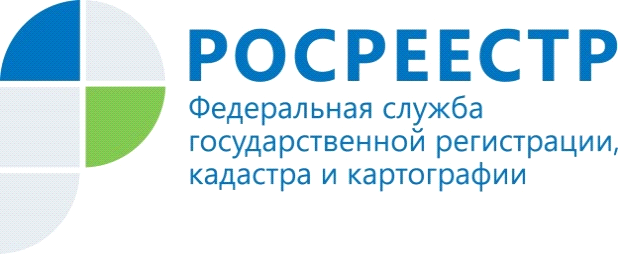 Управление Росреестра по Красноярскому краю подготовило видеоинструкцию по подаче заявлений на получение земельного участка для жилищного строительства посредством сервиса публичной кадастровой карты (pkk.rosreestr.ru)Видеоинструкция размещена на странице Управления «ВКонтате» в разделе «Электронные услуги» (https://vk.com/topic-108411443_48606852)Материалы подготовлены Управлением Росреестра по Красноярскому краюКонтакты для СМИ:тел.: (391)2-226-756е-mail: pressa@r24.rosreestr.ru«ВКонтакте» http://vk.com/to24.rosreestrTelegram https://t.me/Rosreestr_krsk24Одноклассники https://ok.ru/to24.rosreestr